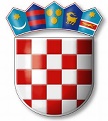 REPUBLIKA HRVATSKAVARAŽDINSKA  ŽUPANIJAGOSPODARSKA ŠKOLA VARAŽDINKLASA: 007-04/23-01/17URBROJ: 2186-148-05-23-2Varaždin, 28.12.2023.DNEVNI RED:Usvajanje zapisnika s prošle sjednice Školskog odboraDavanje suglasnosti ravnateljici za sklapanje ugovora o radu s nastavnicima koji imaju zasnovani radni odnos na neodređeno nepuno radno vrijeme do pune satnice ili povećane satniceDonošenje Financijskog plana za 2024. godinu i projekcije za 2025. i 2026. godinuDonošenje Plana nabave za 2024. godinuDonošenje Pravilnika o kriterijima i mjerilima za isplatu dijela vlastitih prihoda zaposlenicima Gospodarske škole Varaždin i vanjskim suradnicimaRazno Predloženi dnevni red jednoglasno je prihvaćen bez primjedaba i dopuna.   Ad 1ODLUKAŠkolski odbor jednoglasno donosi Odluku o usvajanju zapisnika s prošle sjednice Školskog odbora održane 19. prosinca 2023. godine.Ad 2ODLUKAŠkolski odbor jednoglasno donosi Odluku o davanju suglasnosti ravnateljici za sklapanje ugovora o radu s nastavnicima koji imaju zasnovani radni odnos na neodređeno nepuno radno vrijeme:- do povećane satnice s Marinom Viljevac na 19 sati nastave (35 sati tjedno) za radno mjesto nastavnice ekonomske grupe predmeta, - do pune satnice s Martinom Novak na 8 sati nastave (16 sati tjedno) za radno mjesto nastavnice ekonomske grupe predmeta i na 24 sata tjedno za radno mjesto voditeljice obrazovanja odraslih- do povećane satnice s Marinom Ivanović 16 sati nastave tjedno (32 sata tjedno) za radno mjesto nastavnice hrvatskog jezikaAd 3ODLUKAŠkolski odbor jednoglasno donosi Financijski plan za 2024. godinu i projekcije za 2025. i 2026. godinuAd 4ODLUKAŠkolski odbor jednoglasno donosi Plan nabave za 2024. godinu                                                          Ad 5ODLUKAŠkolski odbor jednoglasno donosi Pravilnik o kriterijima i mjerilima za isplatu dijela vlastitih prihoda zaposlenicima Gospodarske škole Varaždin i vanjskim suradnicimaAd 6Razno	Ravnateljica Škole, Jasminka Kelemen obavještava članove Školskog odbora da je Romana Grđan, stručna suradnica-psihologinja, koja koristi pravo na neplaćeni dopust, obavijestila Školu o povratku na rad 1.1.2024. godine, tako da njenoj zamjeni Jeleni Portner prestaje radni odnos u Gospodarskoj školi Varaždin. 	Ravnateljica Škole također obavještava članove Školskog odbora o izboru najpovoljnije ponude za rekonstrukciju kuharskog praktikuma. Pozivom za dostavu ponuda na tri adrese pristigla je jedna ponuda od ponuđača Core upravljanje d.o.o. koja se ujedno i prihvaćena.	Članovi Školskog odbora prihvaćaju izvješća te nemaju pitanja ni primjedbi.Predsjednik Školskog odbora zahvaljuje prisutnima i proglašava sjednicu završenom.- završeno u 12:00 sati -ZAPISNIČAR                                                PREDSJEDNIK ŠKOLSKOG ODBORAKristina Đurman                                                        Tomislav Purgarić